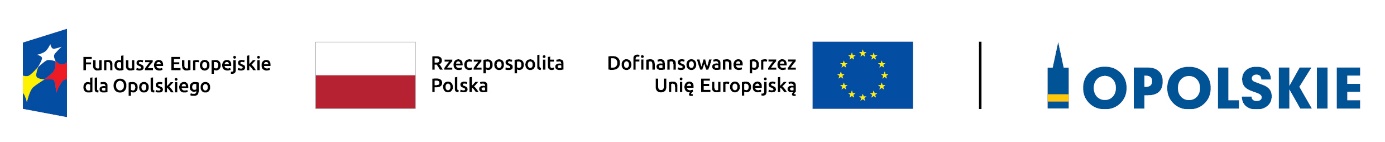 Załącznik do Uchwały Nr 95 KM FEO 2021-2027z dnia 26 marca 2024 r.KRYTERIA MERYTORYCZNE SZCZEGÓŁOWE i PUNKTOWANE DLA DZIAŁANIA 5.10 EDUKACJA WŁĄCZAJĄCA Zakres: Europejski Fundusz Społeczny Plus dotyczy postępowania konkurencyjnego Planowane typy projektów/przedsięwzięć:1. Bezpośrednie wsparcie dzieci i uczniów ze specjalnymi potrzebami edukacyjnymi w ramach edukacji włączającej w zakresie:a) zapewnienia pełnego dostępu do edukacji ogólnodostępnej, w tym w szczególności wsparcie dla dzieci i uczniów posiadających orzeczenie 
o potrzebie kształcenia specjalnego, w tym z niepełnosprawnościami oraz zagrożonych niedostosowaniem społecznym i niedostosowanych społecznie m.in. poprzez zapewnienie usług asystenckich, nauczania wspomaganego,b) wsparcia psychologicznego dla dzieci i uczniów zagrożonych niedostosowaniem społecznym, będących w sytuacji kryzysowej bądź traumatycznej, adaptujących się w nowym środowisku, mających za sobą niepowodzenia edukacyjne, w tym wsparcie z zakresu radzenia sobie ze stresem, przeciwdziałania negatywnym skutkom izolacji społecznej, depresji, zaburzeniom lękowym, samobójstwom czy uzależnieniom behawioralnym,c) wsparcia dzieci i uczniów wybitnie uzdolnionych, szczególnie z grup w niekorzystnej sytuacji, m.in. z rodzin o niskim statusie społeczno-ekonomicznym, mieszkających na obszarach zmarginalizowanych i/lub wiejskich, z rodzin migranckich i społeczności romskiej.2. Wdrażanie i upowszechnianie:a) wypracowanego w ramach PO WER Modelu Dostępnej Szkoły (MDS) w celu poprawy dostępności szkół podstawowych poprzez eliminowanie barier w różnych obszarach: architektonicznym, technicznym, edukacyjno-społecznym, związanym z organizacją, procedurami 
i zatrudnieniem oraz kompetencjami kadry.b) standardów pracy i usług asystenta ucznia ze specjalnymi potrzebami edukacyjnymi, w tym z niepełnosprawnościami (ASPE), wypracowanych 
w ramach projektu „Asystent ucznia o specjalnych potrzebach edukacyjnych - pilotaż” w przedszkolach i szkołach,c) zasad projektowania uniwersalnego w nauczaniu (ULD – universal learning design) .3. Podnoszenie kompetencji kadr pedagogicznych (kursy, szkolenia, studia, doradztwo) w zakresie edukacji włączającej, w tym m.in. kształcenie 
w ramach pedagogiki specjalnej.4. Współpraca i inicjatywy z zakresu edukacji włączającej, mające na celu umożliwienie integracji dzieci i uczniów, wymianę doświadczeń 
i dostosowanie szkół/przedszkoli do potrzeb uczniów ze SPE, w tym z zaangażowaniem organizacji pozarządowych (np. szkoła podstawowa 
z terenów wiejskich ze szkołą miejską, szkoła zawodowa z uczelnią, szkoła ogólnodostępna ze szkołą specjalną).5. Wdrożenie szkół i placówek do pełnienia roli lokalnego centrum integracji i włączenia.PriorytetPriorytet5 Fundusze Europejskie wspierające opolski rynek pracy i edukację FEO 2021-20275 Fundusze Europejskie wspierające opolski rynek pracy i edukację FEO 2021-20275 Fundusze Europejskie wspierające opolski rynek pracy i edukację FEO 2021-2027DziałanieDziałanie5.10 Edukacja włączająca5.10 Edukacja włączająca5.10 Edukacja włączającaKryteria merytoryczne szczegółowe bezwzględne (TAK/NIE)Kryteria merytoryczne szczegółowe bezwzględne (TAK/NIE)Kryteria merytoryczne szczegółowe bezwzględne (TAK/NIE)Kryteria merytoryczne szczegółowe bezwzględne (TAK/NIE)Kryteria merytoryczne szczegółowe bezwzględne (TAK/NIE)LPNazwa kryteriumNazwa kryteriumDefinicjaOpis znaczenia kryterium122341.Realizacja projektu jest zawężona do jednego z Subregionów Województwa Opolskiego, tj.: a) Subregionu Aglomeracja Opolska b) Subregionu Brzeskiego c) Subregionu Kędzierzyńsko-Strzeleckiego d) Subregionu Południowego e) Subregionu Północnego. (dotyczy typu projektu nr 1,2,3,4,5)Realizacja projektu jest zawężona do jednego z Subregionów Województwa Opolskiego, tj.: a) Subregionu Aglomeracja Opolska b) Subregionu Brzeskiego c) Subregionu Kędzierzyńsko-Strzeleckiego d) Subregionu Południowego e) Subregionu Północnego. (dotyczy typu projektu nr 1,2,3,4,5)Wprowadzenie kryterium wynika z zapisów dokumentu pn. Fundusze Europejskie dla Opolskiego 2021- 2027 oraz Strategii Rozwoju Województwa Opolskiego Opolskie 2030. Lista gmin wchodzących w skład poszczególnych subregionów zostanie wskazana w Regulaminie wyboru projektów. W ramach kryterium zakłada się, że wsparcie zaplanowane w projekcie będzie realizowane w jednym z 5 subregionów województwa, co oznacza że będzie ono świadczone dla ośrodków wychowania przedszkolnego/ szkół/ placówek systemu oświaty, mających swoją siedzibę na terenie jednego z tych subregionów, w tym dla dzieci/uczniów uczęszczających do tych ośrodków  wychowania przedszkolnego/ szkół/  placówek i ich rodziców/opiekunów prawnych oraz nauczycieli w nich zatrudnionych (w tym psychologów, pedagogów i innej kadry). Warunkiem spełnienia kryterium na etapie oceny projektu jest wskazanie we wniosku o dofinansowanie zapisów potwierdzających skierowanie wsparcia wyłącznie do grup docelowych z jednego subregionu. Dla kryterium przewidziano możliwość pozytywnej oceny z zastrzeżeniem: a) konieczności spełnienia odnoszących się do tego kryterium warunków jakie musi spełnić projekt, aby móc otrzymać dofinansowanie, lub/i b) konieczności uzyskania informacji i wyjaśnień wątpliwości dotyczących zapisów wniosku o dofinansowanie projektu. Ocena z zastrzeżeniem skutkować będzie skierowaniem projektu do etapu negocjacji i możliwością korekty wniosku. Kryterium jest weryfikowane na podstawie zapisów wniosku o dofinansowanie projektu i/lub wyjaśnień udzielonych przez Wnioskodawcę i/lub informacji dotyczących projektu pozyskanych w inny sposób. Kryterium bezwzględne (0/1)2.Indywidualna analiza potrzeb ogólnodostępnych ośrodków wychowania przedszkolnego/ szkół/placówek systemu oświaty w zakresie  dostępu do edukacji dla wszystkich dzieci/ uczniów   (dot. typu projektu nr 1, 2, 4)Indywidualna analiza potrzeb ogólnodostępnych ośrodków wychowania przedszkolnego/ szkół/placówek systemu oświaty w zakresie  dostępu do edukacji dla wszystkich dzieci/ uczniów   (dot. typu projektu nr 1, 2, 4)Weryfikuje się czy realizacja wsparcia dokonywana jest na podstawie indywidualnie zdiagnozowanego zapotrzebowania OWP/ szkoły/ placówki systemu oświaty objętych wsparciem w zakresie ich przygotowania do realizacji działań w obszarze edukacji włączającej. Elementem przeprowadzonej diagnozy powinna być analiza barier, potrzeb i działań planowanych do podjęcia w obszarze architektonicznym, technicznym, organizacyjnym i edukacyjno-społecznym danej placówki.Diagnoza powinna być przygotowana i przeprowadzona przez OWP/ szkołę/ placówkę systemu oświaty lub organ prowadzący  lub inny podmiot prowadzący działalność o charakterze edukacyjnym lub badawczym oraz zatwierdzona przez organ prowadzący bądź osobę upoważnioną do podejmowania decyzji. Przez organ prowadzący rozumie się ministra właściwego, jednostkę samorządu terytorialnego, osobę prawną niebędącą jednostką samorządu terytorialnego oraz osobę fizyczną, odpowiedzialną za działalność OWP, szkoły lub placówki systemu oświaty.Wnioskodawca zobowiązany jest do ujęcia we wniosku wyników z diagnozy oraz do  zamieszczenia  informacji, że została ona zatwierdzona przez organ prowadzący bądź osobę upoważnioną do podejmowania decyzji. Podmiot przeprowadzający diagnozę może skorzystać ze wsparcia instytucji systemu wspomagania pracy OWP/ szkoły/ placówki systemu oświaty, tj. placówki doskonalenia nauczycieli, poradni psychologiczno-pedagogicznej lub biblioteki pedagogicznej.Warunkiem spełnienia kryterium na etapie oceny projektu jest ujęcie we wniosku o dofinansowanie wyników/wniosków  z diagnozy  oraz jednoznaczne wskazanie, że została ona zatwierdzona  przez organ prowadzący bądź osobę upoważnioną do podejmowania decyzji. Dodatkowo diagnoza potrzeb musi zostać załączona do wniosku o dofinansowanie projektu i zawierać treści spójne z zakresem wsparcia określonym we wniosku. Minimalny zakres diagnozy zostanie określony w regulaminie wyboru projektów.Dla kryterium przewidziano możliwość pozytywnej oceny z zastrzeżeniem: a) konieczności spełnienia odnoszących się do tego kryterium warunków jakie musi spełnić projekt, aby móc otrzymać dofinansowanie, lub/i b) konieczności uzyskania informacji i wyjaśnień wątpliwości dotyczących zapisów wniosku o dofinansowanie projektu. Ocena z zastrzeżeniem skutkować będzie skierowaniem projektu do etapu negocjacji i możliwością korekty wniosku. Kryterium jest weryfikowane na podstawie wniosku o dofinansowanie projektu i/lub wyjaśnień udzielonych przez Wnioskodawcę i/lub informacji dotyczących projektu pozyskanych w inny sposób. Kryterium bezwzględne (0/1)3. Analiza potrzeb dzieci (dot. typu projektu nr 1, 2)Analiza potrzeb dzieci (dot. typu projektu nr 1, 2)Działania realizowane w ramach projektów muszą uwzględniać indywidualne potrzeby rozwojowe i edukacyjne oraz możliwości psychofizyczne, dzieci/uczniów  objętych wsparciem w tym:- uczniów posiadających orzeczenie o potrzebie kształcenia specjalnego- uczniów posiadających orzeczenie o potrzebie indywidualnego nauczania- uczniów przewlekle chorych- z zaburzeniami zachowania lub emocji- ze specyficznymi trudnościami w uczeniu się- z deficytami kompetencji i zaburzeniami sprawności językowych- będących w sytuacji kryzysowej bądź traumatycznej- mających za sobą niepowodzenia edukacyjne- zaniedbanych środowiskowo - z trudnościami adaptacyjnymi - wybitnie uzdolnionychw kontekście stworzenia dla nich optymalnych warunków do nauki i rozwoju,  poparte diagnozą przedstawioną we wniosku o dofinansowanie. Warunkiem spełnienia kryterium na etapie oceny projektu jest jednoznaczne wskazanie we wniosku o dofinansowanie, że wsparcie zaplanowane do realizacji wynika z analizy potrzeb dzieci planowanych do objęcia wsparciem, przedstawienie we wniosku o dofinansowanie  wyników/ wniosków  z tej diagnozy oraz jednoznaczne wskazanie, że została ona zatwierdzona  przez organ prowadzący bądź osobę upoważnioną do podejmowania decyzji.Dodatkowo diagnoza potrzeb musi zostać załączona do wniosku o dofinansowanie projektu i zawierać treści spójne z zakresem wsparcia określonym we wniosku. Minimalny zakres diagnozy zostanie określony w regulaminie wyboru projektów. Dla kryterium przewidziano możliwość pozytywnej oceny z zastrzeżeniem: a) konieczności spełnienia odnoszących się do tego kryterium warunków jakie musi spełnić projekt, aby móc otrzymać dofinansowanie, lub/i b) konieczności uzyskania informacji i wyjaśnień wątpliwości dotyczących zapisów wniosku o dofinansowanie projektu. Ocena z zastrzeżeniem skutkować będzie skierowaniem projektu do etapu negocjacji i możliwością korekty wniosku. Kryterium jest weryfikowane na podstawie zapisów wniosku o dofinansowanie projektu i/lub wyjaśnień udzielonych przez Wnioskodawcę i/lub informacji dotyczących projektu pozyskanych w inny sposób. Kryterium bezwzględne (0/1)4. Indywidualna diagnoza stopnia przygotowania nauczycieli do pracy z dziećmi uczęszczającymi do danej placówki(dot. typu projektu nr 3)Indywidualna diagnoza stopnia przygotowania nauczycieli do pracy z dziećmi uczęszczającymi do danej placówki(dot. typu projektu nr 3)Realizacja projektu w zakresie doskonalenia umiejętności i kompetencji zawodowych nauczycieli OWP/ szkół/ placówek ogólnodostępnych powinna każdorazowo zostać poprzedzona diagnozą stopnia przygotowania ww. grupy docelowej do pracy ze wszystkim dziećmi uczęszczającymi do danego OWP/szkoły/ placówki, w tym z dziećmi ze specjalnymi potrzebami edukacyjnymi i rozwojowymi oraz analizą zapotrzebowania nauczycieli na określone kompetencje i kwalifikacje w zakresie edukacji włączającej. Nauczyciele OWP/ szkół/ placówek specjalnych mogą uzyskać wsparcie wyłącznie wtedy, gdy będzie ono związane z przygotowaniem dzieci/ uczniów do  przejścia do OWP/ szkół/ placówek ogólnodostępnych. Zakres wsparcia dla tych nauczycieli powinien wynikać z przeprowadzonej diagnozy.Podmiot przeprowadzający diagnozę może skorzystać ze wsparcia instytucji wspomagających, tj. placówki doskonalenia nauczycieli, poradni psychologiczno-pedagogicznej lub biblioteki pedagogicznej. Warunkiem spełnienia kryterium na etapie oceny projektu jest zamieszczenie we wniosku o dofinansowanie informacji, że realizacja projektu w części dotyczącej kształcenia, doradztwa dla  nauczycieli OWP/ szkół/ placówek ogólnodostępnych została poprzedzona diagnozą stopnia ich przygotowania do pracy z dziećmi uczęszczającymi do danej placówki oraz analizą  zapotrzebowania na określone kompetencje i kwalifikacje,   przedstawienie  we wniosku o dofinansowanie wyników/wniosków  z tej diagnozy 
oraz jednoznaczne wskazanie, że została ona zatwierdzona  przez organ prowadzący bądź osobę upoważnioną do podejmowania decyzji.W przypadku nauczycieli OWP/ szkół/ placówek specjalnych warunkiem spełnienia kryterium na etapie oceny projektu jest zamieszczenie we wniosku o dofinansowanie informacji, że realizacja wsparcia wynika  z diagnozy potrzeb tych nauczycieli w zakresie przygotowania dzieci/ uczniów do  przejścia 
do placówek ogólnodostępnych,  przedstawienie  we wniosku o dofinansowanie wyników/wniosków  z tej diagnozy oraz jednoznaczne wskazanie, że została ona zatwierdzona  przez organ prowadzący bądź osobę upoważnioną do podejmowania decyzji.Dodatkowo diagnoza w obydwu wyżej opisanych przypadkach musi zostać załączona do wniosku o dofinansowanie projektu i zawierać treści spójne z zakresem wsparcia określonym we wniosku. Minimalny zakres diagnozy zostanie określony w regulaminie wyboru projektów. Dla kryterium przewidziano możliwość pozytywnej oceny z zastrzeżeniem: a) konieczności spełnienia odnoszących się do tego kryterium warunków jakie musi spełnić projekt, aby móc otrzymać dofinansowanie, lub/i b) konieczności uzyskania informacji i wyjaśnień wątpliwości dotyczących zapisów wniosku o dofinansowanie projektu. Ocena z zastrzeżeniem skutkować będzie skierowaniem projektu do etapu negocjacji i możliwością korekty wniosku. Kryterium jest weryfikowane na podstawie zapisów wniosku o dofinansowanie projektu i/lub wyjaśnień udzielonych przez Wnioskodawcę i/lub informacji dotyczących projektu pozyskanych w inny sposób. Kryterium bezwzględne (0/1)Kryteria merytoryczne szczegółowe punktowaneKryteria merytoryczne szczegółowe punktowaneKryteria merytoryczne szczegółowe punktowaneKryteria merytoryczne szczegółowe punktowaneKryteria merytoryczne szczegółowe punktowaneLPNazwa kryteriumDefinicjaOpis znaczenia kryteriumOpis znaczenia kryteriumLPNazwa kryteriumDefinicjaWagaPunkty123451.Przeciwdziałanie przemocy i dyskryminacji W ramach kryterium ocenie podlega, czy w projekcie przewidziano realizację zajęć dla uczniów i/lub szkoleń dla nauczycieli z zakresu przeciwdziałania przemocy, dyskryminacji lub nierównościom. Planowane zajęcia/szkolenia nie powinny koncentrować się wyłącznie na jednej, wybranej przesłance dyskryminacji/nierówności, ale powinny mieć charakter kompleksowy i być dostosowane do wieku odbiorców.0 pkt – w ramach projektu nie przewidziano realizacji zajęć dla uczniów i/lub szkoleń dla nauczycieli z zakresu przeciwdziałania przemocy, dyskryminacji lub nierównościom5 pkt – w ramach projektu przewidziano realizację zajęć dla uczniów z zakresu przeciwdziałania przemocy, dyskryminacji lub nierównościom albo szkolenia dla nauczycieli z tego zakresu10 pkt- w ramach projektu przewidziano zarówno realizację zajęć dla uczniów jak i szkolenia dla nauczycieli z zakresu przeciwdziałania przemocy, dyskryminacji lub nierównościom.Warunkiem spełnienia kryterium na etapie oceny projektu jest zamieszczenie we wniosku o dofinansowanie informacji w ww. zakresie.Kryterium jest weryfikowane na podstawie zapisów wniosku o dofinansowanie projektu. 20 lub 5 lub 10 2.Projekt skierowany do osób fizycznych mieszkających w rozumieniu Kodeksu Cywilnego i/lub pracujących i/lub uczących się na Obszarze Strategicznej Interwencji (OSI) wskazanym w Krajowej Strategii Rozwoju Regionalnego (KSRR), tj. miast średnich tracących funkcje społeczno-gospodarcze i/lub obszarów zagrożonych trwałą marginalizacją. W kryterium bada się czy projekt skierowany jest do osób fizycznych mieszkających w rozumieniu Kodeksu Cywilnego i/lub pracujących i/lub uczących się na terenie miast średnich tracących funkcje społeczno-gospodarcze i/lub na terenie obszarów zagrożonych trwałą marginalizacją. Zostały one wskazane w Krajowej Strategii Rozwoju Regionalnego 2030. Obszary Strategicznej Interwencji w województwie opolskim to: Miasta średnie tracące funkcje społeczno – gospodarcze – 8 miast: Brzeg, Kędzierzyn – Koźle, Kluczbork, Krapkowice, Namysłów, Nysa, Prudnik, Strzelce Opolskie, Obszary zagrożone trwałą marginalizacją – 15 gmin: Baborów, Branice, Cisek, Domaszowice, Gorzów Śląski, Kamiennik, Murów, Otmuchów, Paczków, Pakosławice, Pawłowiczki, Radłów, Świerczów, Wilków, Wołczyn. 0 pkt - osoby fizyczne mieszkające w rozumieniu Kodeksu Cywilnego i/lub pracujące i/lub uczące się na terenie miast średnich tracących funkcje społeczno-gospodarcze i/lub obszarów zagrożonych trwałą marginalizacją stanowią mniej niż 10 % grupy docelowej w projekcie. 2 pkt - osoby fizyczne mieszkające w rozumieniu Kodeksu Cywilnego i/lub pracujące i/lub uczące się na terenie miast średnich tracących funkcje społeczno-gospodarcze i/lub obszarów zagrożonych trwałą marginalizacją stanowią od 10 % do 20 % włącznie grupy docelowej w projekcie. 3 pkt - osoby fizyczne mieszkające w rozumieniu Kodeksu Cywilnego i/lub pracujące i/lub uczące się na terenie miast średnich tracących funkcje społeczno-gospodarcze i/lub obszarów zagrożonych trwałą marginalizacją stanowią więcej niż 20 % grupy docelowej w projekcie. Kryterium jest weryfikowane na podstawie zapisów wniosku o dofinansowanie projektu. 30 lub 2 lub 33.Projekt zakłada współpracę w celu realizacji działań na rzecz edukacji włączającejW prawidłowym kształtowaniu i wspomaganiu rozwoju psychicznego, emocjonalnego oraz społecznego dziecka/ ucznia istotna jest współpraca nauczycieli, specjalistów oraz rodziców. Dlatego też premiowane będą projekty zakładające zaangażowanie specjalistów np. psychologów, pedagogów, terapeutów i/lub organizacji pozarządowych i/lub  poradni psychologiczno-pedagogicznych i/lub innych podmiotów celem wspierania nauczycieli  w realizacji działań na rzecz edukacji włączającej. Współpraca, o której mowa powyżej musi uwzględniać zaangażowanie rodziców/opiekunów dzieci/  uczniów i może obejmować np.spotkania indywidualne, grupowe, warsztaty. Warunkiem spełnienia kryterium na etapie oceny projektu jest ujęcie we wniosku o dofinansowanie zapisów wskazujących na podjęcie współpracy w zakresie opisanym powyżej. 0 pkt - projekt nie zakłada zaangażowania specjalistów /lub organizacji pozarządowych i/lub  poradni psychologiczno-pedagogicznych i/lub innych podmiotów celem wspierania nauczycieli  w realizacji działań na rzecz edukacji włączającej.  5 pkt - projekt zakłada zaangażowanie specjalistów  i/lub organizacji pozarządowych i/lub poradni psychologiczno-pedagogicznych i/lub innych podmiotów celem wspierania nauczycieli  w realizacji działań na rzecz edukacji włączającej. Współpraca uwzględnia zaangażowanie rodziców. Kryterium jest weryfikowane na podstawie zapisów wniosku o dofinansowanie projektu. 20 lub 54.Projekt zakłada partnerstwo/współpracę OWP/szkół/placówek ogólnodostępnych oraz OWP/ szkół /placówek specjalnych w celu realizacji działań na rzecz edukacji włączającejW celu otwierania się OWP/szkół/placówek ogólnodostępnych na kształcenie dzieci ze specjalnymi potrzebami edukacyjnymi niezbędna jest wymiana doświadczeń i integracja dzieci/uczniów, nauczycieli oraz rodziców ogólnodostępnych OWP, szkół i placówek systemu oświaty z placówkami prowadzącymi kształcenie specjalne. Dlatego też premiowane będą projekty zakładające współpracę lub sformalizowane partnerstwo tych OWP/szkół i placówek celem integracji uczniów, nauczycieli i rodziców, inkluzji i wymiany doświadczeń w prowadzeniu skutecznej edukacji włączającej. Współpraca, o której mowa powyżej musi uwzględniać zaangażowanie rodziców/opiekunów dzieci/uczniów i może obejmować np. spotkania indywidualne, grupowe, warsztaty. Wsparcie dzieci/uczniów OWP/szkół/placówek specjalnych i ich otoczenia (rodziców oraz nauczycieli) jest możliwe przy spełnieniu następujących warunków:zajęcia dla uczniów, rodziców i nauczycieli OWP/szkół/placówek specjalnych ukierunkowane będą na przygotowanie dzieci do przejścia do OWP/szkoły/placówki ogólnodostępnej, np. zajęcia z logopedą, psychologiem, jak również studia podyplomowe i kursy dla nauczycieli z zakresu pedagogiki specjalnej, w tym oligofrenopedagogiki, surdopedagogiki czy logopedii;w przypadku objęcia wsparciem uczniów, rodziców oraz nauczycieli OWP/szkół/placówek specjalnych, elementem projektu będą zajęcia integracyjne z uczniami, rodzicami i nauczycielami szkół ogólnodostępnych celem integracji, wymiany doświadczeń i inkluzji.Warunkiem spełnienia kryterium na etapie oceny projektu jest ujęcie we wniosku o dofinansowanie zapisów wskazujących na podjęcie współpracy/partnerstwa w zakresie opisanym powyżej. 0 pkt - projekt nie zakłada partnerstwa/współpracy  OWP/szkół ogólnodostępnych oraz OWP/ szkół specjalnych w celu realizacji działań na rzecz edukacji włączającej.  2 pkt - projekt zakłada współpracę OWP/szkół/placówek ogólnodostępnych oraz OWP/szkół/placówek specjalnych w celu realizacji działań na rzecz edukacji włączającej.  3 pkt - projekt zakłada partnerstwo OWP/szkół/placówek ogólnodostępnych oraz  OWP/szkół/placówek specjalnych w celu realizacji działań na rzecz edukacji włączającej.  Kryterium jest weryfikowane na podstawie zapisów wniosku o dofinansowanie projektu. 20 lub 2 lub 3 5.Projekt zakłada wykorzystanie zasobów dostępnych na ZPE i/lub wdrażanie wypracowanych w ramach PO WER modeli i standardówZgodnie z Wytycznymi dotyczącymi realizacji projektów z udziałem środków Europejskiego Funduszu Społecznego Plus w regionalnych programach na lata 2021-2027 podczas realizacji projektu preferowane jest: wykorzystanie zasobów dostępnych na Zintegrowanej Platformie Edukacyjnej i/ lub wdrażanie w szczególności: wypracowanego w ramach PO WER Modelu Dostępnej Szkoły [1] (MDS) w celu poprawy dostępności szkół podstawowych poprzez eliminowanie barier w różnych obszarach: architektonicznym, technicznym, edukacyjno-społecznym, związanym 
z organizacją, procedurami i zatrudnieniem oraz kompetencjami kadry,standardów pracy i usług asystenta ucznia ze specjalnymi potrzebami edukacyjnymi, w tym z niepełnosprawnościami (ASPE), wypracowanych w ramach projektu „Asystent ucznia o specjalnych potrzebach edukacyjnych - pilotaż” [2] w przedszkolach i szkołach.[1] https://model.dostepnaszkola.info/
[2] https://asystentspe.pl/
Warunkiem spełnienia kryterium na etapie oceny projektu jest zamieszczenie we wniosku o dofinansowanie informacji, że podczas realizacji projektu wdrażane będą powyższe modele i standardy. 0 pkt - projekt nie zakłada wykorzystania zasobów dostępnych na ZPE i wdrażania wypracowanych w ramach PO WER modeli/standardów na rzecz edukacji włączającej.  1 pkt - projekt zakłada wykorzystanie zasobów dostępnych na ZPE 2 pkt - projekt zakłada  wdrażanie jednego z dwóch wypracowanych w ramach PO WER modeli/standardów na rzecz edukacji włączającej 3 pkt - projekt zakłada wdrażanie co najmniej dwóch z wypracowanych w ramach PO WER modeli/standardów na rzecz edukacji włączającej4 pkt - projekt zakłada wykorzystanie zasobów dostępnych na ZPE i wdrażanie wypracowanych w ramach PO WER co najmniej dwóch modeli/standardów na rzecz edukacji włączającejKryterium jest weryfikowane na podstawie zapisów wniosku o dofinansowanie projektu.20 lub 1 lub 2 lub 3 lub 4